U3A CHRISTMAS IN JULYCome and join a fun Christmas Lunch with other members.Where: Sandown Park Hotel, Cnr Princes Hwy. and Corrigan Rd., Noble ParkWhen: Thursday 7th July 12.00 MiddayCost: $20.00 for 2 coursesThis is a great opportunity to connect up with other U3A members and have a pleasant lunch out.  We have been locked up long enough and most people are keen to reconnect and socialise with others.There will also be a raffle to raise funds for our U3A with some great prizes.You will need to book by 24/06/2022 for this lunch for catering purposes.  Please do this on our Dandenong U3A web page: https://dandenongu3a.org.au and log in to enrol in Xmas in July Instructions can be found on the “courses page”https://dandenongu3a.org.au/how-to-enrol-in-additional-u3a-dandenong-courses-after-membership-is-paid/or you can e-mail: program@dandenongu3a.org.au or president@dandenongu3a.org.au if you want to bring your partner.Payment can be made to your tutor or at the U3A office at the Paddy O'Donoghue Centre in Noble Park, with the exact money in an envelope clearly marked with your name and what the $20.00 payment is for. Alternatively make a Direct Deposit to the dandenongu3A account. For account details please e-mail: program@dandenongu3a.org.au or president@dandenongu3a.org.auThanks, and looking forward to seeing you all there.Reminder – we still have some places in the Entering Aged Care. – information sessionDate: Wednesday, 8th June, 2022Location: Latham Cres. Hall. Dandenong NorthTime: 10am sharp until noon. Followed by a BBQ in the park.Special morning for a guest speaker from Monash Health will be coming out to discuss/show etc. hopefully what we need to know about entering Aged Care or staying in your home with assistance, has been arranged.You will need to book in to this event as room capacity (50) is an issue with COVID regulations.   Please do this on our Dandenong U3A web page: https://dandenongu3a.org.au, and log in to enrol in  OR you can email: program@dandenongu3a.org.au  OR message/phone: 0409 850 119.Computer BeginnersBe connected – Thursdays 1pm at PODThis is a computer course for absolute beginners. If you don’t know anything or know only a little and want to learn more about how to get on line, how to access information on the internet, use email and more and do so safely, then this course is for you. Please contact Vivienne Fernandes for more information.Note there are spaces in many of our courses so please re visit our course list to see if there is anything else you would like to do. Thanks   Jeanette   President U3A Dandenong   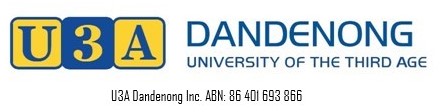 ClassNoticeMay 2022Entering Aged Care - Information session